Базалық мөлшерлемені белгілеу туралы«Қазақстан Республикасының Ұлттық Банкі туралы» 1995 жылғы 
30 наурыздағы Қазақстан Республикасы Заңының 18-1-бабына сәйкес Қазақстан Республикасы Ұлттық Банкінің Ақша-кредит саясаты жөніндегі комитеті ҚАУЛЫ ЕТЕДІ:2021 жылғы 27 сәуірден бастап:базалық мөлшерлеме жылдық 9,00% деңгейінде;ақша-кредит саясатының негізгі операциялары бойынша сыйақы мөлшерлемелерін есептеу мақсаты үшін дәліз:жылдық 10,00% деңгейіндегі жоғарғы шегімен;жылдық 8,00% деңгейіндегі төменгі шегімен белгіленсін.2. Қазақстан Республикасы Ұлттық Банкінің Ақша-кредит саясаты департаменті (Шаймарданов Ж.Н.) осы қаулыны Қазақстан Республикасы Ұлттық Банкінің ресми интернет-ресурсына орналастырсын. 3. Осы қаулының орындалуын бақылау Қазақстан Республикасының Ұлттық Банкі Төрағасының орынбасары А.М. Баймағамбетовке жүктелсін.4. Осы қаулы қабылданған күнінен бастап күшіне енеді.«ҚАЗАҚСТАН РЕСПУБЛИКАСЫНЫҢҰЛТТЫҚ БАНКІ»РЕСПУБЛИКАЛЫҚ МЕМЛЕКЕТТІК МЕКЕМЕСІ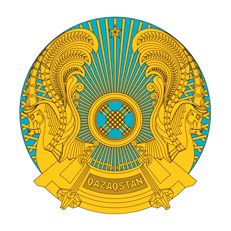 РЕСПУБЛИКАНСКОЕ ГОСУДАРСТВЕННОЕ УЧРЕЖДЕНИЕ«НАЦИОНАЛЬНЫЙ БАНКРЕСПУБЛИКИ КАЗАХСТАН»АҚША-КРЕДИТ САЯСАТЫ ЖӨНІНДЕГІ КОМИТЕТІНІҢ
ҚАУЛЫСЫ2021 жылғы «23» сәуірНұр-Сұлтан қаласыПОСТАНОВЛЕНИЕ КОМИТЕТА ПО ДЕНЕЖНО-КРЕДИТНОЙ ПОЛИТИКЕ№4город Нур-СултанҰлттық Банк   ТөрағасыЕ. Досаев